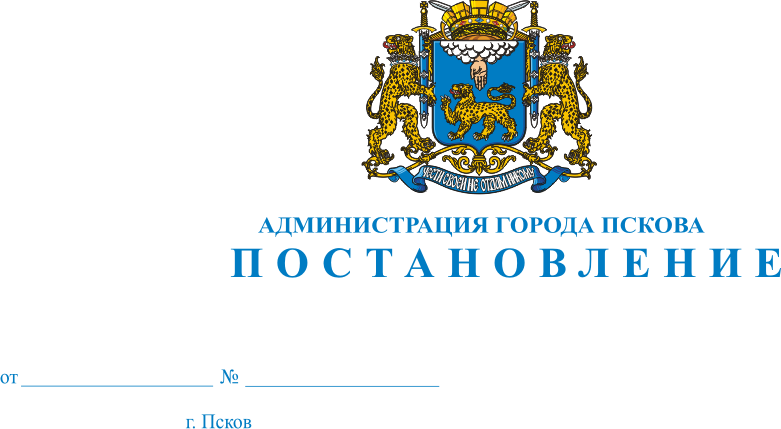 О внесении изменений в Постановление Администрации города Пскова от 14.11.2014 № 2904 «Об утверждении Положения о порядке субсидирования части затрат субъектов малого и среднего предпринимательства, связанных с приобретением оборудования в целях создания и (или) развития и (или) модернизации производства товаров»На основании статьи 78 Бюджетного кодекса РФ, статьи 11 и статьи 17 Федерального закона от 24.07.2007 № 209-ФЗ «О развитии малого и среднего предпринимательства в Российской Федерации», в целях реализации Государственной программы Псковской области «Содействие экономическому развитию, инвестиционной и внешнеэкономической деятельности на 2014-2020 годы», утвержденной постановлением Администрации Псковской области от 28.10.2013 № 499, и муниципальной программы «Содействие экономическому развитию, инвестиционной деятельности», утвержденной Постановлением Администрации города Пскова от 18.09.2014 № 2314, руководствуясь статьями 32, 34 Устава муниципального образования «Город Псков», Администрация города Пскова ПОСТАНОВЛЯЕТ:1. Внести в Постановление Администрации города Пскова от 14.11.2014 № 2904 «Об утверждении Положения о порядке субсидирования части затрат субъектов малого и среднего предпринимательства, связанных с приобретением оборудования в целях создания и (или) развития и (или) модернизации производства товаров» следующие изменения:1) наименование изложить в следующей редакции:«Об утверждении Положения о порядке субсидирования части затрат субъектов малого и среднего предпринимательства, связанных с приобретением оборудования в целях создания и (или) развития и (или) модернизации производства товаров (работ, услуг)»;2) в преамбуле слова «муниципальной программы муниципального образования «Город Псков» «Содействие развитию малого и среднего предпринимательства города Пскова на 2013-2015 годы», утвержденной постановлением Администрации города Пскова от 10.08.2012 № 2397» заменить словами «муниципальной программы «Содействие экономическому развитию, инвестиционной деятельности», утвержденной Постановлением Администрации города Пскова от 18.09.2014 № 2314»;3) в пункте 1 после слова «товаров» дополнить словами «(работ, услуг)».2. Внести в Приложение к Постановлению Администрации города Пскова от 14.11.2014 № 2904 «Об утверждении Положения о порядке субсидирования части затрат субъектов малого и среднего предпринимательства, связанных с приобретением оборудования в целях создания и (или) развития и (или) модернизации производства товаров» следующие изменения:1) наименование дополнить словами «(работ, услуг)»;2) в пункте 1 раздела 1 после слова «товаров» дополнить словами «(работ, услуг)»;3) пункт 2 раздела 2 изложить в следующей редакции:«2. Субсидии предоставляются только субъектам малого и среднего предпринимательства, действующим в приоритетной сфере предпринимательской деятельности - обрабатывающие производства (за исключением производства подакцизных товаров), в соответствии с разделом D «Обрабатывающие производства» Общероссийского классификатора видов экономической деятельности. В целях реализации настоящего Положения субъектами малого и среднего предпринимательства, занятыми в приоритетной сфере предпринимательской деятельности, признаются юридические лица и индивидуальные предприниматели, у которых доходы от этих видов деятельности в общем доходе составляют не менее 50% за календарный год, предшествующий дате подачи конкурсной заявки, или за последний отчетный период для юридических лиц и индивидуальных предпринимателей, созданных в текущем году.»;4) в пункте 3 раздела 2 цифры «1500,0» заменить цифрами «300,0»;5) пункт 4 раздела 2 изложить в следующей редакции:«4. Субсидирование части затрат субъектов малого и среднего предпринимательства осуществляется по следующим видам оборудования: устройства, механизмы, транспортные средства (за исключением легковых автомобилей и воздушных судов), станки, приборы, аппараты, агрегаты, установки, машины, относящиеся ко второй и выше амортизационным группам Классификации основных средств, включаемых в амортизационные группы, утвержденные Постановлением Правительства Российской Федерации от 01.01.2002 № 1 «О Классификации основных средств, включаемых в амортизационные группы», за исключением оборудования, предназначенного для осуществления оптовой и розничной торговой деятельности субъектами малого и среднего предпринимательства. Оборудование не может быть физически изношенным или морально устаревшим.Субъект малого (среднего) предпринимательства не вправе продавать или допускать иного отчуждения приобретенного имущества в течение 3-х лет с момента предоставления субсидии.»;6) пункт 8 раздела 2 изложить в следующей редакции:«8. Не возмещаются за счет субсидий затраты на товары (работы, услуги), реализованные лицами, являющимися взаимосвязанными или аффилированными с заявителем в соответствии с законодательством Российской Федерации.»;7) пункт 9 раздела 2 изложить в следующей редакции:«9. Субсидии предоставляются только при условии наличия не менее 1 созданного нового рабочего места на приобретенном оборудовании. В случае получения субсидии субъект малого (среднего) предпринимательства предоставляет обязательство по сохранению созданных новых рабочих мест на срок не менее 1 года с момента предоставления субсидии.»;8) пункт 10 раздела 2 изложить в следующей редакции:«10. Поддержка не может оказываться следующим субъектам малого и среднего предпринимательства:1) кредитным, страховым организациям, инвестиционным фондам, негосударственным пенсионным фондам, профессиональным участникам рынка ценных бумаг, ломбардам;2) участникам соглашений о разделе продукции;3) осуществляющим предпринимательскую деятельность в сфере игорного бизнеса;4) осуществляющим производство и (или) реализацию подакцизных товаров, а также добычу и (или) реализацию полезных ископаемых, за исключением общераспространенных полезных ископаемых.5) находящимся в стадии реорганизации, ликвидации или банкротства в соответствии с законодательством Российской Федерации;6) имеющим задолженность по налоговым и иным обязательным платежам в бюджетную систему Российской Федерации, за исключением сумм, на которые предоставлены отсрочка, рассрочка, инвестиционный налоговый кредит в соответствии с законодательством Российской Федерации о налогах и сборах, которые реструктурированы в соответствии с законодательством Российской Федерации, по которым имеется вступившее в законную силу решение суда о признании обязанности субъекта малого и среднего предпринимательства по уплате этих сумм исполненной или которые признаны безнадежными к взысканию в соответствии с законодательством Российской Федерации о налогах и сборах;7) имеющим задолженность по выплатам заработной платы работникам;8) представившим недостоверные сведения о своей деятельности;9) допустившим в предшествующем периоде, составляющем 3 года до даты подачи заявки на предоставление субсидии, нарушения условий предоставления субсидий и лицам, являющимся взаимосвязанными или аффилированными с такими субъектами малого и среднего предпринимательства;10) прямой или косвенный контроль над которыми или над лицами, являющимися с ними взаимосвязанными или аффилированными, осуществляет компания, имеющая оффшорную юрисдикцию.11) в отношении которых ранее было принято решение о предоставлении субсидии на те же цели и сроки ее оказания не истекли.»;9) в пункте 1 раздела 3 исключить слова «и потребительского рынка»;10) пункт 1 раздела 3 дополнить третьим абзацем следующего содержания:«Почтовый адрес: 180000, г. Псков, ул. Некрасова, д.22 (для Комитета социально-экономического развития Администрации города Пскова).»; 11) подпункт 7 пункта 2 раздела 3 изложить в следующей редакции:«7) копии заключенных договоров (сделок) на приобретение в собственность оборудования, включая затраты на монтаж оборудования;»;12) подпункты 12, 13 пункта 2 раздела 3 изложить в следующей редакции:«12) копии штатных расписаний до и после создания новых рабочих мест с пояснительной запиской по созданию рабочих мест;13) копии документов, подтверждающих размер выручки от реализации товаров (работ, услуг) без учета налога на добавленную стоимость и размер балансовой стоимости активов (остаточной стоимости основных средств и нематериальных активов) за предшествующий календарный год и на последнюю отчетную дату текущего года (бухгалтерский баланс и отчет о финансовых результатах, налоговая декларация по налогу, уплачиваемому в связи с применением упрощенной системы налогообложения), для вновь созданных юридических лиц или вновь зарегистрированных индивидуальных предпринимателей документы предоставляются за прошедший период текущего года; копии снимаются с отчетов, на которых имеется отметка налогового органа, при отсутствии отметки налогового органа копии заверяются в налоговом органе;Если среди учредителей или акционеров субъекта малого или среднего предпринимательства есть юридические лица, то в целях подтверждения, что они являются субъектами малого или среднего предпринимательства, необходимо представить указанные в абзаце первом настоящего подпункта документы по данным юридическим лицам;»;13) подпункт 1 пункта 6 раздела 3 изложить в следующей редакции:«1) выписку из Единого государственного реестра юридических лиц (в том числе по учредителям и акционерам субъектов малого и среднего предпринимательства, в целях подтверждения, что они являются субъектами малого и среднего предпринимательства) или выписку из Единого государственного реестра индивидуальных предпринимателей;»;14) пункт 6 раздела 3 дополнить подпунктом 3 следующего содержания:«3) сведения о среднесписочной численности работников за предшествующий календарный год по учредителям и акционерам субъектов малого и среднего предпринимательства, в целях подтверждения, что они являются субъектами малого и среднего предпринимательства.»;15) пункт 7 раздела 3 изложить в следующей редакции: «7. Заявитель вправе по собственной инициативе представить в составе конкурсной заявки документы, указанные в пункте 6 настоящего Положения:1) документы, указанные в подпункте 1 пункта 6 настоящего раздела, должны быть сформированы выдавшим ее налоговым органом по состоянию на дату не ранее чем за 3 месяца до дня подачи заявки;2) документы, указанные в подпункте 2 пункта 6 настоящего раздела, должны быть сформированы по состоянию на дату не ранее чем за 30 дней до дня подачи заявки.»;16) пункт 8 раздела 3 изложить в следующей редакции:«8. Организатор по мере поступления документов осуществляет их регистрацию. При регистрации заявке присваивается входящий номер.В случае одновременного поступления двух и более заявок, представленных способом, отличным от личного обращения субъекта малого и среднего предпринимательства, ранее регистрируется та заявка, у которой дата и время отправления более раннее.В случае направления заявки с прилагаемыми документами посредством почтового отправления или через курьерскую службу доставки, заявитель должен сохранить документы (квитанции, чеки, накладные или экспедиторские расписки), выданные ему организацией, предоставившей услуги доставки, и представить указанные документы по запросу организатора в целях подтверждения даты и времени отправления заявки.»;17) в абзаце 3 пункта 1 раздела 4 слова «и потребительского рынка» исключить;18) пункт 11 раздела 4 изложить в следующей редакции:«11. Копия постановления Администрации города Пскова в течение пяти дней после его принятия направляется заявителю заказным письмом с уведомлением или выдается под роспись заявителя.»;19) пункт 3 раздела 5 изложить в следующей редакции:«3. В случае выявления несоответствия представленной заявки требованиям настоящего Положения организатор в течение трех рабочих дней направляет заявителю уведомление о несоответствии конкурсной заявки установленным требованиям с предложением устранить причины такого несоответствия в срок не более 5 рабочих дней с даты получения уведомления.На конкурсные заявки, в которых не были устранены причины несоответствия установленным требованиям в установленные сроки, готовятся заключения с рекомендациями для конкурсной комиссии об отказе в допуске к участию в конкурсе данным заявителям.»;20) дополнить раздел 5 пунктом 8 следующего содержания:«8. В случае наличия субъектов малого и среднего предпринимательства, желающих принять участие в конкурсном отборе после его  завершения, при условии наличия бюджетных средств для предоставления субсидий, может быть объявлен дополнительный конкурсный отбор.»;21) в пункте 1 раздела 6 слова «Комитетом социально-экономического развития и потребительского рынка Администрации города Пскова (далее – Комитет)» заменить словами «Администрацией города Пскова»;22) в пункте 2 раздела 6 слова «Комитета» заменить словами «Администрации города Пскова»;23) в пункте 3 раздела 6 слово «Комитета» заменить словами «Администрации города Пскова»;24) в пункте 1 раздела 7 слова «комитет» заменить словами «Администрация города Пскова»;25) пункт 2 раздела 7 исключить.3. Приложение 1 к Положению о порядке субсидирования части затрат субъектов малого и среднего предпринимательства, связанных с приобретением оборудования в целях создания и (или) развития и (или) модернизации производства товаров (работ, услуг) изложить в следующей редакции:«Приложение 1 к Положениюо порядке субсидирования части затрат субъектовмалого и среднего предпринимательства, связанных сприобретением оборудования в целях создания и (или)развития и (или) модернизации производства товаров (работ, услуг)Председателю Комитета социально-экономического развития Администрации города Пскова________________________________ЗАЯВЛЕНИЕна участие в конкурсном отборе на право субсидирования части затрат субъектов малого и среднего предпринимательства, связанных с приобретением оборудования в целях создания и (или) развития и (или) модернизации производства товаров (работ, услуг)1. От ______________________________________________________________________________________________________________________________________________________________________________________________________________________________________________________________,(Ф.И.О. и должность руководителя, полное наименование субъекта малого(среднего) предпринимательства, Ф.И.О. индивидуального предпринимателя)ИНН _______________ КПП _______________ ОГРН ____________________,юридический адрес: __________________________________________________________________________________________________________________,фактический адрес осуществления деятельности: _________________________________________________________________________________________,телефон _________________________, факс ____________________________,адрес электронной почты ____________________________________________,основной вид деятельности по ОКВЭД___________________________________________________________________________________________________,(указывается код с расшифровкой)размер запрашиваемой субсидии _________________________________ руб. 2. Показатели хозяйственной деятельности субъекта малого (среднего) предпринимательства:3. Настоящим подтверждаю, что организация по состоянию на «___» _______ 201__ г. (первое число месяца, в котором подана заявка) не имеет задолженности по выплатам заработной платы работникам.Подпись руководителя _______________.4. Расчет суммы субсидии (затраты, субсидирование которых в полном объеме произведено ранее, в расчет не включаются):Настоящим подтверждаю, что в данном расчете суммы субсидии отсутствуют затраты, осуществленные с взаимосвязанными/ аффилированными лицами в соответствии с пунктом 8 раздела «2. Условия предоставления субсидий» Положения о порядке субсидирования части затрат субъектов малого и среднего предпринимательства, связанных с приобретением оборудования в целях создания и (или) развития и (или) модернизации производства товаров (работ, услуг).Подпись руководителя __________________.5. Обязуюсь не продавать и не допускать иного отчуждения приобретенного имущества в течение 3-х лет с момента предоставления субсидии.Подпись руководителя __________________.6. Перечень взаимосвязанных и аффилированных лиц по состоянию на текущую дату:Справочно:Настоящим подтверждаю достоверность и полноту отражения сведений о взаимосвязанных и аффилированных лицах с организацией.Подпись руководителя __________________.7. Банковские реквизиты субъекта малого (среднего) предпринимательства:номер расчетного счета для перечисления субсидии: ____________________,наименование банка и его местонахождение: ___________________________,корреспондентский счет: ____________________________________________,БИК банка: ________________________________________________________.8. Количество созданных новых рабочих мест на приобретенном оборудовании составляет _____ человек. Обязуюсь сохранить созданные новые рабочие места на срок не менее 1 года с момента предоставления субсидии.Подпись руководителя ______________.9. Настоящим даю согласие на осуществление Администрацией города Пскова, предоставившей субсидию, и Финансовым управлением Администрации города Пскова проверок соблюдения условий, целей и порядка предоставления субсидии. Подпись руководителя ________________. 10. Настоящим подтверждаю, что __________________________________________________________________________________________________(наименование субъекта малого (среднего) предпринимательства)является субъектом малого/среднего (подчеркнуть) предпринимательства в соответствии с требованиями статьи 4 Федерального закона от 24.07.2007 № 209-ФЗ «О  развитии  малого и среднего предпринимательства в Российской Федерации» и не подпадает под ограничения, указанные в пункте 10 раздела «2. Условия  предоставления субсидий» Положения о порядке субсидирования части затрат субъектов малого и среднего предпринимательства, связанных с приобретением оборудования в целях создания и (или) развития и (или) модернизации производства товаров (работ, услуг).Достоверность представленных сведений гарантирую.С условиями и требованиями конкурсного отбора ознакомлен и согласен.____________________________     ____________   _____________________      (должность руководителя)                          (подпись)              (Ф.И.О. руководителя)«____» ______________ 20___ г.    М.П.».4. В строке 5 таблицы «Критерии конкурсного отбора субъектов малого и среднего предпринимательства» Приложения 3 к Положению о порядке субсидирования части затрат субъектов малого и среднего предпринимательства, связанных с приобретением оборудования в целях создания и (или) развития и (или) модернизации производства товаров (работ, услуг) исключить слово «высокопроизводительные».5. Приложение 4 к Положению о порядке субсидирования части затрат субъектов малого и среднего предпринимательства, связанных с приобретением оборудования в целях создания и (или) развития и (или) модернизации производства товаров (работ, услуг) изложить в следующей редакции:«Приложение 4 к Положениюо порядке субсидирования части затрат субъектовмалого и среднего предпринимательства, связанных сприобретением оборудования в целях создания и (или)развития и (или) модернизации производства товаров (работ, услуг)Договоро предоставлении субсидии из бюджета города Псковамежду Администрацией города Пскова и________________________________________________(наименование получателя субсидии) г. Псков								 «___» _______ 20__ г.Администрация города Пскова в лице Главы Администрации города Пскова __________________________________________________________, действующего на основании Устава Муниципального образования «Город Псков», с одной стороны, и ____________________________________________________________________________________________________________, (наименование получателя субсидии)именуемый в дальнейшем «Получатель», в лице _____________________________________________________, действующего                               (должность, Ф.И.О.)на основании Устава/свидетельства о государственной регистрации физического лица в качестве индивидуального предпринимателя, серия __ № ____________, с другой стороны, в дальнейшем именуемые «Стороны»,  заключили настоящий договор о нижеследующем:1. Предмет договора1. Предметом договора является предоставление субсидии из бюджета города Пскова, направляемой Получателю на софинансирование части затрат, связанных с приобретением оборудования в целях создания и (или) развития и (или) модернизации производства товаров (работ, услуг) (далее - субсидия).2. Субсидия предоставляется Получателю в размере ______________ рублей.3. Источником финансирования является ________________________.4. Субсидии предоставляются Получателю единовременно на безвозвратной основе.5. Субсидия предоставляются путем зачисления на расчетный счет Получателя.2. Обязанности Сторон1. Получатель, заключая настоящий договор, подтверждает свое согласие на осуществление Администрацией города Пскова и Финансовым управлением Администрации города Пскова обязательных проверок соблюдения условий, целей и порядка предоставления субсидии. Настоящее согласие действует в течение 3-х лет с момента предоставления субсидии.2. Получатель обязуется:1) Не продавать или не допускать иного отчуждения приобретенного имущества в течение 3-х лет с момента предоставления субсидии.2) Сохранить созданные новые рабочие места на срок не менее 1 года с момента предоставления субсидии.3) По запросу Администрации города Пскова или Финансового управления Администрации города Пскова предоставлять информацию в установленные сроки.4) Представлять необходимые документы (информацию) для осуществления Администрацией города Пскова и Финансовым управлением Администрации города Пскова проверок соблюдения условий, целей и порядка предоставления субсидии.5) Выполнять иные обязательства, установленные настоящим договором и действующим законодательством Российской Федерации.3. Администрация города Пскова обязуется:1) Осуществить в установленном порядке перечисление субсидии Получателю.3. Права сторон1. Администрация города Пскова вправе:1) Запрашивать от Получателя информацию, необходимую для проверки соблюдения условий, целей и порядка предоставления субсидии.2). Потребовать от Получателя в установленном порядке возвращения в бюджет города Пскова суммы предоставленной субсидии в случае нарушения Получателем условий, целей и порядка предоставления субсидии.2. Получатель:1) Имеет право на получение субсидии при выполнении условий ее предоставления.4. Срок действия договора1. Настоящий договор вступает в силу с момента его подписания обеими сторонами и действует 3 года с момента предоставления субсидии. 2. В случае если одна из сторон официально уведомляет другую сторону о необходимости пересмотра, изменения или прекращения его действия, настоящий договор действует до момента заключения дополнительного соглашения, либо признания настоящего договора утратившим силу по соглашению сторон.5. Ответственность сторонЗа неисполнение или ненадлежащее исполнение условий настоящего договора Стороны несут ответственность в соответствии с законодательством Российской Федерации.6. Порядок рассмотрения споров1. Споры (разногласия), возникающие между Сторонами в связи с исполнением настоящего договора, разрешаются ими путем проведения переговоров, в том числе с оформлением соответствующих протоколов, обменом письмами или иными документами.2. В случае невозможности урегулирования споры (разногласия) подлежат рассмотрению в Арбитражном суде Псковской области.7. Форс-мажор1. Стороны освобождаются от ответственности за частичное или полное неисполнение обязательств по настоящему договору, если оно явилось следствием возникновения обстоятельств непреодолимой силы, возникших после заключения настоящего договора, а также иных обстоятельств, которые стороны не могли предвидеть при заключении настоящего договора (изменение законодательства), если эти обстоятельства непосредственно повлияли на исполнение настоящего договора.2. В случае наступления обстоятельств непреодолимой силы Сторона, которая в результате наступления указанных обстоятельств не в состоянии исполнить обязательства, взятые на себя по настоящему договору, должна в трехдневный срок с момента возникновения данных обстоятельств, письменно уведомить об этом другую Сторону, приложив к указанному уведомлению копии документов, подтверждающих наличие данных обстоятельств.3. С момента наступления обстоятельств непреодолимой силы действие настоящего договора приостанавливается до момента окончания действия обстоятельств, определяемого Сторонами настоящего договора.4. В случае если обстоятельства, указанные в пункте 1 настоящего раздела договора, длятся более 30 (тридцати) календарных дней, Стороны должны провести переговоры и решить вопрос о возможности (невозможности) продолжения договорных отношений в рамках настоящего договора.8. Прочие условия1. Изменения и дополнения вносятся в настоящий договор по согласованию Сторон путем оформления дополнительного соглашения к настоящему договору, подписанного уполномоченными на то представителями Сторон.2. При изменении наименования, местонахождения, банковских реквизитов или реорганизации Стороны обязаны письменно в течение трех рабочих дней сообщить друг другу о произошедших изменениях.3. Стороны не имеют права передавать свои полномочия по настоящему договору третьим лицам.4. Настоящий договор составлен в двух экземплярах, имеющих равную юридическую силу, по одному экземпляру для каждой из сторон.9. Адреса и реквизиты Сторон2. Опубликовать настоящее Постановление в газете «Псковские Новости» и разместить на официальном сайте муниципального образования «Город Псков» в сети Интернет.3. Настоящее Постановление вступает в силу с момента его официального опубликования.4. Контроль за исполнением настоящего Постановления возложить на заместителя Главы Администрации города Пскова Иванову Т.Л.Глава Администрации города Пскова			           И.В. КалашниковНаименование показателяЕдиница измеренияЗначение показателя по годамЗначение показателя по годамНаименование показателяЕдиница измеренияпредшествую-щий календарный годтекущий календарный год(на последнюю отчетную дату__. ___. 20__ г.)Общий объем выручки от реализации товаров, выполнения работ, оказания услуг (без НДС), всеготыс. руб.Объем выручки от реализации товаров собственного производства (без НДС), всего тыс. руб.в том числе (указывается код по ОКВЭД с расшифровкой):1.тыс. руб.2.тыс. руб.3.тыс. руб.…Доля выручки по субсидируемому виду деятельности в общем объеме выручки%Среднемесячная начисленная заработная плата одного работникаруб.Среднесписочная численность работниковчел.Штатная численность работниковчел.Режим налогообложения№ п/пНаименование приобретенного оборудованияПоставщики оборудования, дата и номер договораСумма затрат с указанием реквизитов платежных документов, руб.Сумма запрашиваемой субсидии (50% произведенных затрат без НДС), руб.1…Всего:х№ п/пВзаимосвязанное/аффилированное лицоОснование взаимосвязанности/ аффилированности (указывается код из таблицы, см. ниже)Примечание1…КодОтнесение к взаимосвязанным лицам1Лицо, осуществляющее функции единоличного исполнительного органа (генеральный директор, директор и т.п.) общества, в том числе управляющая организация или управляющий.2Члены коллегиального исполнительного органа (правления, дирекции) общества.3Члены совета директоров (наблюдательного совета) общества.4Лица, контролирующие единолично или совместно с их аффилированными лицами 20 и более процентов голосов в уставном капитале (далее - УК) общества.5Лица, имеющие право давать обществу обязательные для него указания.6Родители, супруги, дети, братья и сестры, в том числе неполнородные, усыновители и усыновленные указанных в подпунктах 1-5 настоящего пункта лиц.7Юридические лица, в которых указанные в подпунктах 1-6 настоящего пункта лица имеют право распоряжаться более чем 20% голосов в УК.8Юридические лица, в которых указанные в подпунктах 1-6 настоящего пункта лица занимают должности в органах управления, а также должности в органах управления управляющей организации такого юридического лица.9Юридические лица, в которых общество имеет право распоряжаться более чем 20% голосов в УК.10Лица, принадлежащие к той группе лиц, к которой принадлежит общество (ст. 9 Федерального закона от 26.07.2006 № 135-ФЗ «О защите конкуренции»).11Юридические лица, входящие в ту же банковскую группу (банковский холдинг) или финансово-промышленную группу, что и общество.12Иные лица в соответствии с законодательством РФ (ст. 4 Закона РСФСР от 22.03.1991 № 948-1 «О конкуренции и ограничении монополистической деятельности на товарных рынках», ст. 81 Федерального закона от 26.12.1995 № 208-ФЗ «Об акционерных обществах», ст. 45 Федерального закона от 08.02.1998 № 14-ФЗ «Об обществах с ограниченной ответственностью»).Администрация города ПсковаПочтовый адрес:ИНН КПП ОКПО р/счет Наименование банка и его местонахождение: БИК Получатель субсидии (название организации)Почтовый адрес: Платежные реквизиты 
для перечисления субсидии:ИНН КПП р/счет Наименование банка и его местонахождение: БИК Глава Администрации города Пскова______________ (ФИО)                (подпись)Руководитель организации (должность)______________ (ФИО)           (подпись)М.П.       М.П.».